Министерство общего и профессионального  образования Ростовской областигосударственное бюджетное профессиональное образовательное учреждениеРостовской области «Ростовское профессиональное училище № 5»(ГБПОУ РО ПУ № 5)РАБОЧАЯ ПРОГРАММА УЧЕБНОЙ ДИСЦИПЛИНЫОП 12 ОСНОВЫ ФИНАНСОВОЙ ГРАМОТНОСТИ43.01.09  Повар, кондитерг. Ростов-на-Дону2018 год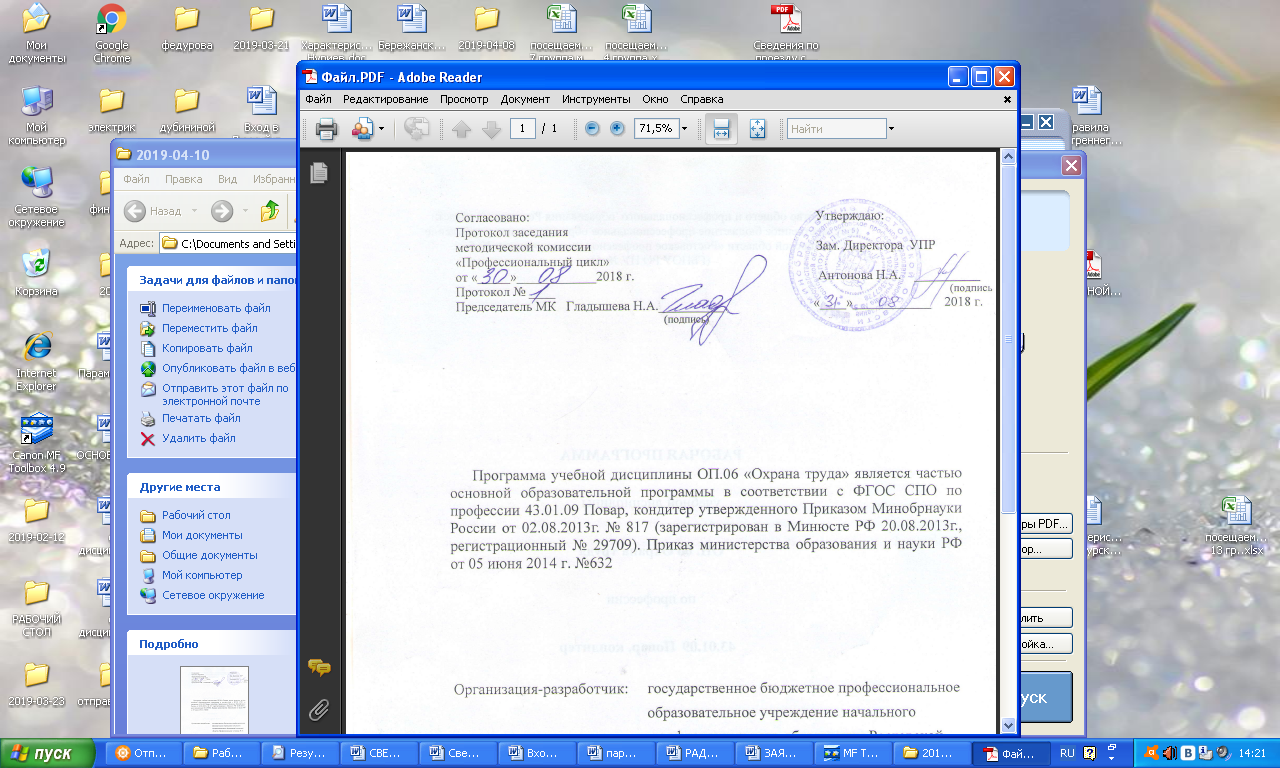 Рабочая программа учебной дисциплины  ОП 12 Основы финансовой грамотности разработана   в   соответствии с федеральным государственным образовательным стандартом среднего профессионального образования (ФГОС СПО) по профессии 43.01.09 Повар, кондитер, утвержденного приказом Министерства образования и науки Российской Федерации от 9 декабря 2016 года № 1569 (зарегистрирован Министерством юстиции Российской Федерации  22 декабря 2016 года, регистрационный № 44898) (далее – ФГОС СПО)Организация – разработчик: государственное бюджетное профессиональное образовательное учреждение Ростовской области «Ростовское профессиональное училище № 5»Разработчик: Романченко Алия УсмановнаСодержаниеОбщая характеристика рабочей программы учебной дисциплины	4Структура и содержание учебной дисциплины	5Условия реализации программы учебной дисциплины	9Контроль и оценка результатов освоения учебной дисциплины	121.  Паспорт программы учебной дисциплиныМесто дисциплины в структуре основной профессиональной
образовательной программы: дисциплина относится к общепрофессиональному циклу,.Цели и задачи учебной дисциплины - требования к результатам освоения
дисциплины:В результате освоения дисциплины обучающийся должен уметь:- находить и использовать необходимую экономическую информацию;- выделять значимую экономическую информацию;- уметь составлять семейный бюджет;- совершать экономически грамотные покупки;- выбирать варианты решения экономических проблем;- уметь различать факты, аргументы и оценочные суждения; анализировать, преобразовывать и использовать экономическую информацию для решения практических задач в учебной деятельности и реальной жизни;- уметь применять полученные знания и сформированные навыки для эффективного исполнения основных социально-экономических ролей (потребителя, производителя, покупателя, продавца, заёмщика, акционера, наёмного работника, работодателя, налогоплательщика);- понимать место и роль России в современной мировой экономике; умение ориентироваться в текущих экономических событиях в России и в мире.- уметь оценивать и аргументировать собственную точку зрения по экономическим проблемам, различным аспектам социально-экономической политики государства;В результате освоения дисциплины обучающийся должен знать:- экономические законы и понятия;-  сущность экономических институтов, их роль в социально-экономическом развитии общества; - значение этических норм и нравственных ценностей в экономической деятельности отдельных людей и общества; - способы принятия рациональных решений в условиях относительной ограниченности доступных ресурсов, оценивать и принимать ответственность за их возможные последствия для себя, своего окружения и общества в целом;- основные правовые принципы, действующие в демократическом обществе;1.4 Количество часов на освоение дисциплины:максимальной учебной нагрузки обучающегося  72 часа, в том числе: обязательной аудиторной учебной нагрузки обучающегося 58 часов; самостоятельной работы обучающегося 14 часов.2. Структура и  содержание учебной дисциплины2.1 Объем учебной дисциплины и виды учебной работы2.2 Тематический план и содержание учебной дисциплины 3. Условия реализации программы.3.1. Требования к материально-техническому обеспечению.Реализация учебной дисциплины осуществляется в кабинете Социально-экономических дисциплин 3.1.1. Оборудование кабинета:- посадочные места по количеству обучающихся;- рабочее место преподавателя;- учебники, учебные пособия;- комплект учебно-наглядных пособий:-словари терминов и понятий по темам дисциплины,- опорные конспекты,- комплект электронных презентаций по темам дисциплины;- Материалы тестирования.Технические средства обучения:- компьютер;- мультимедийное оборудование.3.2. Информационное обеспечение обучения.Перечень рекомендуемых учебных изданий, Интернет-ресурсов, дополнительной литературы1. Чумаченко В.В.. Горяев А.П. Основы финансовой грамотности: учебное пособие для общеобразовательных организаций – М.: Просвещение, 2016.2. Горяев, В. Чумаченко: Финансовая грамота М.: Юнайтед Пресс, 2012 г.3.Перекрестова Л.В.: Финансы, денежное обращение и кредит: Учебник для студентов учреждений среднего профессионального образования - М.: Издательский центр «Академия», 2015.- 192с.4. Окишев И.Н.: Основы финансовой грамотности. - Издательство: СамИздат Год: 2011.Интернет – ресурсы:Законодательные актыФедеральный закон «О рынке ценных бумаг» от 22.04.1996 N 39-ФЗhttp://base.garant.ru/10106464/Федеральный закон «О банках и банковской деятельности» от 02.12.1990 N 395-1http://base.garant.ru/10105800/Федеральный закон «Об акционерных обществах» от 26.12.1995 N 208-ФЗhttp://base.garant.ru/10105712/Закон РФ «Об организации страхового дела в Российской Федерации» от 27.11.1992 N 4015-1http://base.garant.ru/10100758/Федеральный закон «Об инвестиционных фондах» от 29.11.2001 N 156-ФЗ.http://base.garant.ru/12124999/Федеральный закон «О кредитных историях» от 30.12.2004 N 218-ФЗhttp://base.garant.ru/12138288/Федеральный закон «О негосударственных пенсионных фондах» от 07.05.1998 N 75-ФЗhttp://base.garant.ru/12111456/Федеральный закон «О жилищных накопительных кооперативах» от 30.12.2004 N 215-ФЗhttp://base.garant.ru/12138285/Федеральный закон «О валютном регулировании и валютном контроле» от 10.12.2003 N 173-ФЗhttp://base.garant.ru/12133556/Федеральный закон «О защите прав и законных интересов инвесторов на рынке ценных бумаг» от 05.03.1999 N 46-ФЗhttp://base.garant.ru/12114746/Налоговый кодекс, часть 1 от 31.07.1998 N 146-ФЗ, часть 2 от 05.08.2000 N 117-ФЗhttp://base.garant.ru/10900200/Федеральный закон «Об ипотеке (залоге недвижимости) от 16.07.1998 N 102-ФЗhttp://base.garant.ru/12112327/Федеральный закон «Об участии в долевом строительстве многоквартирных домов и иных объектов недвижимости и о внесении изменений в некоторые законодательные акты Российской Федерации» от 30.12.2004 N 214-ФЗhttp://base.garant.ru/12138267/Федеральный закон «О драгоценных металлах и драгоценных камнях» от 26.03.1998 N 41-ФЗhttp://base.garant.ru/12111066/Федеральный закон "О защите конкуренции"от 26 июля 2006 г. N 135-ФЗhttp://base.garant.ru/12148517/ПорталыСайт Банка России - http://www.cbr.ru/Сайт информационного агентства Росбизнесконсалтинг - http://www.rbc.ru/Сайт «Всё о страховании в России» - http://www.insur.ru/Сайт «Страховая информация» - http://strahovik.info/Всероссийский союз страхования - http://ins-union.ru./Официальный сайт Федеральной антимонопольной службы - http://www.fas.gov.ru/Сайт «Страхование в России» - http://www.allinsurance.ru/Сайт «Парус инвестора» - http://www.parusinvestora.ru/Сайт «Финансист» - http://finansist-kras.ru/lichnie-finansiИнститут биржевой торговли - http://www.alor-distant.ru/courses/invest/content/Финансовая видеоэциклопедия - http://www.incomepoint.tv/Сайт «Финансовая грамота» - http://fingramota.org/lichnye-finansy/investitsii-i-sberezheniyaЭнциклопедия маркетинга - http://www.marketing.spb.ruСайт «Развитие бизнеса» - http://www.devbusiness.ruМинистерство РФ по налогам и сборам - http:// www.nalog.ru.Федеральная комиссия по рынку ценных бумаг - http://www.fedcom.ru.Экономика и жизнь: агентство консультаций и деловой информации - http:// www.akdi.ru.4.Контроль и оценка результатов освоения учебной дисциплины. Контроль   и   оценка   результатов   освоения   дисциплины   осуществляется преподавателем  в   процессе   проведения   контрольных, практических  занятий, а также выполнения обучающимися индивидуальных заданий.Виды учебной работыКоличествочасовМаксимальная учебная нагрузка (всего)72Обязательная аудиторная нагрузка (всего)58в том числе:практические занятия24контрольная работаСамостоятельная работа обучающегося (всего)14Итоговая аттестация в форме дифференцированного зачета1Наименование разделов и тем учебной дисциплиныСодержание учебного материала, лабораторные работы и практические занятия, самостоятельная работа обучающихся, курсовая работа.Объем часовУровень освоения12Раздел 1.Личное финансовое планирование2Тема 1.1Семейная экономикаСодержание учебного материала8Тема 1.1Семейная экономикаЭкономические функции домохозяйства, потребление домашних хозяйств, рациональное потребление.  Понятие бюджета, формирование бюджета.Бюджетное ограничение, личный баланс и бюджет.Семейный бюджет, источники доходов и расходов. Реальные и номинальные доходы семьи.Уровень жизни и прожиточный минимум. Тема 1.1Семейная экономикаПрактические занятияПланирование семейного бюджета,  ресурсосберегающие технологии в бюджете семьи.8Раздел 2. Накопления и средства платежа. Финансовый рынок и инвестиции.2Тема 2.1. Депозит.Содержание учебного материала 6Тема 2.1. Депозит.Накопления. Инфляция, причины инфляции. Расчеты инфляции.Депозит, его природа. Преимущества и недостатки депозита Банк. Банковская система РФ. Виды банков, функции банков. Банковский кредит. Основные виды кредита. Основные характеристики кредита. Выбор наиболее выгодного кредита.Тема 2.1. Депозит.Практические занятияСтоимость кредита.Оформление кредитного договора.Типичные ошибки при использовании кредита. 8Тема 2.2. Расчетно – кассовые операции Содержание учебного материала4Тема 2.2. Расчетно – кассовые операции Хранение, обмен и перевод денег. Банковская ячейка. Обмен валюты. Денежный перевод, комиссия. Виды платежных средств.Дорожный чек. Банковские карты: дебетовая, кредитная карта. Электронные деньги.Формы дистанционного банковского обслуживания.Тема 2.3.Финансовый рынок и инвестиции.Содержание учебного материала.4Тема 2.3.Финансовый рынок и инвестиции.Финансовый рынок. Регулирование финансового рынка.Субъекты финансового рынка. Инфраструктура финансового рынка.Инвестиции, виды инвестиций. Как инвестировать бизнес?Выбор активов. Доход разных активов. Управление рисками при инвестировании.Финансовые посредники. Выбор финансовых посредников.Инвестиционные предпочтения. Стратегии инвестирования. Инвестиционный портфель. Типичные ошибки инвесторов.Раздел 3. Пенсионная система и налоговая система Р.Ф.2Тема 3.1. Пенсионное обеспечение и налогообложение.Содержание учебного материала.6Тема 3.1. Пенсионное обеспечение и налогообложение.Пенсионная система. Что такое пенсия, и какой она бывает? Государственная пенсионная система. Как работают корпоративные пенсионные программы?Формирование личных пенсионных накоплений. Как сформировать частную пенсию? Как накопить и приумножить пенсионные сбережения.Тема 3.1. Пенсионное обеспечение и налогообложение.Практические занятияРасчет налога на доходы физических лиц.Составление налоговой декларации. 8Раздел  4. Страхование. Финансовые махинации.2Тема 4.1. Страхование. Защита прав потребителей финансовых услугСодержание учебного материала.6Тема 4.1. Страхование. Защита прав потребителей финансовых услугСтрахование. Страховая система. Страховые компании. Участники страхования.Виды страхования. Личное страхование. Страхование имущества. Страхование ответственности.Использование страхования в личной жизни. Выбор страховой компании. Страховой полис, правила страхования. Типичные ошибки при страховании.Финансовые махинации. Махинации с банковскими картами. Махинации с кредитами. Как не стать жертвой кредитной махинации.Махинации с инвестициями. Финансовые пирамиды, их признаки. Внеаудиторная самостоятельная работаПодготовка устных выступлений, докладов, индивидуального проекта с использованием информационных технологий и т. п.Внеаудиторная самостоятельная работаПодготовка устных выступлений, докладов, индивидуального проекта с использованием информационных технологий и т. п.14Дифференцированный зачетДифференцированный зачет1ВсегоВсего72Результаты обучения (освоения умения, усвоенные знания)Формы и методы контроля и оценки результатов обученияуметь:- находить и использовать необходимую экономическую информацию;- выделять значимую экономическую информацию;- выбирать варианты решения экономических проблем;- уметь различать факты, аргументы и оценочные суждения; анализировать, преобразовывать и использовать экономическую информацию для решения практических задач в учебной деятельности и реальной жизни;- понимать место и роль России в современной мировой экономике; умение ориентироваться в текущих экономических событиях в России и в мире.- уметь оценивать и аргументировать собственную точку зрения по экономическим проблемам, различным аспектам социально-экономической политики государства;знать:- экономические законы и понятия;-  сущность экономических институтов, их роль в социально-экономическом развитии общества; - способы принятия рациональных решений в условиях относительной ограниченности доступных ресурсов, оценивать и принимать ответственность за их возможные последствия для себя, своего окружения и общества в целом;- основные правовые принципы, действующие в демократическом обществе.Практические занятия, самостоятельная работа, контрольная работа.